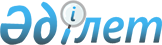 Об утверждении Правил оказания жилищной помощи малообеспеченным семьям (гражданам) проживающим в Атбасарском районе
					
			Утративший силу
			
			
		
					Решение Атбасарского районного маслихата Акмолинской области от 27 июня 2012 года № 5С 7/4. Зарегистрировано Управлением юстиции Атбасарского района Акмолинской области 19 июля 2012 года № 1-5-188. Утратило силу решением Атбасарского районного маслихата Акмолинской области от 9 февраля 2015 года № 5С 31/5      Сноска. Утратило силу решением Атбасарского районного маслихата Акмолинской области от 09.02.2015 № 5С 31/5 (вводится в действие со дня официального опубликования).      Примечание РЦПИ:

      В тексте сохранена авторская орфография и пунктуация.

      В соответствии со статьей 6 Закона Республики Казахстан от 23 января 2001 года «О местном государственном управлении и самоуправлении в Республике Казахстан», статьей 97 Закона Республики Казахстан от 16 апреля 1997 года «О жилищных отношениях», постановлением Правительства Республики Казахстан от 30 декабря 2009 года № 2314 «Об утверждении Правил предоставления жилищной помощи», Атбасарский районный маслихат РЕШИЛ:



      1. Утвердить прилагаемые Правила оказания жилищной помощи малообеспеченным семьям (гражданам) проживающим в Атбасарском районе.



      2. Признать утратившими силу некоторые решения Атбасарского районного маслихата согласно приложению.



      3. Настоящее решение вступает в силу со дня государственной регистрации в Департаменте юстиции Акмолинской области и вводится в действие со дня официального опубликования.      Председатель сессии

      районного маслихата                        Ахметов А.Б.      Секретарь Атбасарского

      районного маслихата                        Борумбаев Б.А.      «СОГЛАСОВАНО»      Аким

      Атбасарского района                        Е.Сагдиев

Приложение         

к решению Атбасарского   

районного маслихата    

от 27 июня 2012 года № 5С 7/4 

Перечень

утративших силу некоторых решений

Атбасарского районного маслихата

      1. Решение Атбасарского районного маслихата «Об утверждении Правил оказания жилищной помощи малообеспеченным семьям (гражданам) на оплату содержания жилища (кроме содержания индивидуального жилого дома) и потребления коммунальных услуг» от 13 декабря 2007 года № 4С 4/6, (зарегистрировано в реестре государственной регистрации нормативных правовых актов за № 1-5-89, опубликовано от 1 февраля 2008 года в газетах «Атбасар», «Простор»).



      2. Решение Атбасарского районного маслихата «О внесении изменения в решение Атбасарского районного маслихата от 13 декабря 2007 года № 4С 4/6 «Об утверждении Правил оказания жилищной помощи малообеспеченным семьям (гражданам) на оплату содержания жилища (кроме содержания индивидуального жилого дома) и потребления коммунальных услуг» от 27 апреля 2009 года № 4С 17/5, (зарегистрировано в реестре государственной регистрации нормативных правовых актов за № 1-5-116, опубликовано от 15 мая 2009 года в газетах «Атбасар», «Простор»).



      3. Решение Атбасарского районного маслихата «О внесении изменений и дополнений в решение Атбасарского районного маслихата от 13 декабря 2007 года № 4С 4/6 «Об утверждении Правил оказания жилищной помощи малообеспеченным семьям (гражданам) на оплату содержания жилища (кроме содержания индивидуального жилого дома) и потребления коммунальных услуг» от 19 октября 2009 года № 4С 21/6, (зарегистрировано в реестре государственной регистрации нормативных правовых актов за № 1-5-123, опубликовано от 15 января 2010 года в газетах «Атбасар», «Простор»).



      4. Решение Атбасарского районного маслихата «О внесении изменений и дополнения в решение Атбасарского районного маслихата от 13 декабря 2007 года № 4С 4/6 «Об утверждении Правил оказания жилищной помощи малообеспеченным семьям (гражданам) на оплату содержания жилища (кроме содержания индивидуального жилого дома) и потребления коммунальных услуг» от 26 июля 2010 года № 4С 28/7, (зарегистрировано в реестре государственной регистрации нормативных правовых актов за № 1-5-142, опубликовано от 3 сентября 2010 года в газетах «Атбасар», «Простор»).

Утверждено        

решением Атбасарского   

районного маслихата    

от 27 июня 2012 года № 5С 7/4 

Правила

оказания жилищной помощи малообеспеченным

семьям (гражданам) проживающим в Атбасарском районе.

      Настоящие Правила разработаны в соответствии c Законом Республики Казахстан от 16 апреля 1997 года «О жилищных отношениях», постановлением Правительства Республики Казахстан от 14 апреля 2009 года № 512 «О некоторых вопросах компенсации повышения тарифов абонентской платы за оказание услуг телекоммуникаций социально защищаемым гражданам», постановлением Правительства Республики Казахстан от 30 декабря 2009 года № 2314, «Об утверждении Правил предоставлении жилищной помощи» и определяют размер и порядок назначения жилищной помощи малообеспеченным семьям (гражданам) проживающим в Атбасарском районе. 

1. Общие положения

      1. Жилищная помощь предоставляется лицам, постоянно проживающим на территории Атбасарского района и города Атбасар, являющимся собственниками или нанимателями (поднанимателями) жилья, в том случае, если расходы на оплату содержания жилого дома (жилого здания) и потребления коммунальных услуг в бюджете семьи (граждан) превышают долю предельно допустимых расходов на эти цели.



      Доля предельно-допустимых расходов – отношение предельно - допустимого уровня расходов семьи (гражданина) в месяц на содержание жилого дома (жилого здания), потребления коммунальных услуг и услуг связи в части увеличения абонентской платы за телефон, подключенный к сети телекоммуникаций, арендной платы за пользование жилищем, арендованным местным исполнительным органом в частном жилищном фонде, устанавливается к совокупному доходу семьи (гражданина) в размере 11 процентов.



      Жилищная помощь определяется как разница между суммой оплаты расходов на содержание жилого дома (жилого здания), потребление коммунальных услуг и услуг связи в части увеличения абонентской платы за телефон, подключенный к сети телекоммуникаций, арендной платы за пользование жилищем, арендованным местным исполнительным органом в частном жилищном фонде, проживающим в индивидуальном жилом доме в пределах норм и предельно-допустимого уровня расходов семьи (граждан) на эти цели.



      Жилищная помощь оказывается, по предъявленным поставщиками счетам на оплату коммунальных услуг на содержание жилого дома (жилого здания), согласно смете, определяющей размер ежемесячных и целевых взносов, на содержание жилого дома (жилого здания), индивидуальном жилом доме, за счет бюджетных средств лицам, постоянно проживающим в данной местности.

      Сноска. Пункт 1 Правил в редакции решения Атбасарского районного маслихата Акмолинской области от 11.04.2014 № 5С 23/4(вводится в действие со дня официального опубликования).



      2. Оплата на содержание жилища и потребления коммунальных услуг сверх установленной нормы площади производится на общих основаниях.



      3. Компенсация повышения тарифов абонентской платы за телефон предоставляется социально защищаемым гражданам получающим жилищную помощь, являющимся абонентами городской сети телекоммуникаций.



      За норму площади жилья, обеспечиваемую компенсационными мерами, принимается 18 квадратных метров на человека. Для одиноко проживающих граждан за норму площади жилья, обеспечиваемую компенсационными мерами, принимается 30 квадратных метров, но не менее площади однокомнатной квартиры.



      Нормативы потребления коммунальных услуг (водоснабжение, газоснабжение, канализация, тепловая энергия, электроэнергия, мусор) устанавливаются исходя из фактического потребления. 

2. Назначение и выплата жилищной помощи.

      4. Назначение жилищной помощи производится на полный текущий квартал, независимо от даты подачи заявления, при этом доходы семьи и расходы на коммунальные услуги учитываются за истекший квартал.



      5. При изменении суммы на оплату содержания жилья и коммунальных услуг, изменении доходов семьи, государственное учреждение «Отдел занятости и социальных программ Атбасарского района» производит перерасчет ранее начисленной жилищной помощи.



      6. Для назначения жилищной помощи семья (гражданин) обращается в уполномоченный орган с заявлением и представляет следующие документы:



      1) копию документа, удостоверяющего личность заявителя;



      2) копию правоустанавливающего документа на жилище;



      3) копию книги регистрации граждан либо адресную справку, либо справку сельских и/или аульных акимов, подтверждающую регистрацию по постоянному месту жительства заявителя;



      4) документы, подтверждающие доходы семьи;



      5) счета о размерах ежемесячных взносов на содержание жилого дома (жилого здания);



      6) счета на потребление коммунальных услуг;



      7) квитанцию-счет за услуги телекоммуникаций или копия договора на оказание услуг связи;



      8) счет о размере арендной платы за пользование жилищем, арендованным местным исполнительным органом в частном жилищном фонде, предъявленный местным исполнительным органом.

      Сноска. Пункт 6 Правил в редакции решения Атбасарского районного маслихата Акмолинской области от 11.04.2014 № 5С 23/4(вводится в действие со дня официального опубликования).



      7. Семьи (граждане) имеющие право на компенсацию затрат на содержание жилого дома (жилого здания), кроме документов, предусмотренных пунктом 6, предоставляют:



      1) счет о размере целевого взноса на капитальный ремонт общего имущества объекта кондоминиума;



      2) счет о размере ежемесячных взносов на накопление средств на капитальный ремонт общего имущества объекта кондоминиума, предъявляемый органом управления объекта кондоминиума, на основании сметы расходов на проведение отдельных видов капитального ремонта общего имущества объекта кондоминиума, согласованной с местным исполнительным органом (жилищной инспекцией) утвержденной на общем собрании собственников и нанимателей (поднанимателей) квартир и заверенный печатью, подписью руководителя органа управления объекта кондоминиума.



      8. Семьи (граждане), имеющие право на получение компенсации расходов на оплату услуг связи в части увеличения абонентской платы за телефон, подключенный к сети телекоммуникаций, кроме документов, предусмотренных пунктом 6, предоставляют:



      квитанцию-счет за услуги телекоммуникаций или копию договора на оказание услуг связи.



      9. Семьи (граждане), имеющие право на получение компенсации расходов на оплату арендной платы за пользование жилищем, арендованным местным исполнительным органом в частном жилищном фонде, кроме документов, предусмотренных пунктом 6, предоставляют:



      счета о размере арендной платы за пользование жилищем, предъявленные местным исполнительным органом.



      10 Копии документов предоставляются с подлинниками для сверки, после чего подлинники документов возвращаются заявителю в этот же день.



      11. При повторном обращении документы, указанные в подпунктах 1, 2, 3, 4 пункта 6 предоставляются при возникновении изменений.



      12. Жилищная помощь ежеквартально назначается малообеспеченным семьям (гражданам), за исключением семей (граждан), имеющих в частной собственности более одной единицы жилья (квартиры, дома) или сдающих жилые помещения в наем (поднаем), а также семей, трудоспособные члены, которых не работают, не учатся по дневной форме обучения, не служат в армии и не зарегистрированы в государственном учреждении «Отдел занятости и социальных программ Атбасарского района» в качестве безработных (кроме граждан, осуществляющих уход за лицами, нуждающимися в уходе).



      13. Уполномоченным органом в предоставлении государственной услуги отказывается в случае, если оплата на капитальный ремонт и (или) взносы на накопление средств на капитальный ремонт общего имущества объектов кондоминиума, потребления коммунальных услуг и услуг связи в части увеличения абонентской платы за телефон, подключенной к сети телекоммуникации, арендной платы за пользование жилищем не превышает предельно-допустимый уровень расходов семьи на эти цели.



      14. Государственное учреждение «Отдел занятости и социальных программ Атбасарского района» в течение десяти календарных дней со дня принятия документов от заявителя рассматривает и выносит решение о назначении жилищной помощи или об отказе в назначении.



      15. Уведомление о назначении или об отказе в назначении осуществляется посредством личного посещения при обращении в государственное учреждение «Отдел занятости и социальных программ Атбасарского района», либо посредством почтового сообщения.



      16. В случае возникновения сомнения в достоверности информации государственное учреждение «Отдел занятости и социальных программ Атбасарского района» обращается в органы, уполномоченные производить проверки. При представлении в государственное учреждение «Отдел занятости и социальных программ Атбасарского района» заведомо недостоверных сведений, повлекших за собой назначение завышенной или незаконной жилищной помощи, собственник (наниматель) возвращает незаконно полученную сумму в добровольном порядке, а в случае отказа в судебном порядке.



      17. Жилищная помощь устанавливается в виде денежных выплат, путем зачисления назначенных сумм на лицевые счета получателей через банки второго уровня. 

3. Исчисление совокупного дохода семьи (гражданина), претендующей на получение жилищной помощи

      18. Совокупный доход семьи (гражданина), претендующей на получение жилищной помощи исчисляется государственным учреждением «Отдел занятости и социальных программ Атбасарского района» за квартал, предшествовавший кварталу обращения за назначением жилищной помощи на основании Приказа Председателя Агентства Республики Казахстан по делам строительства и жилищно-коммунального хозяйства от 5 декабря 2011 года № 471 «Об утверждении Правил исчисления совокупного дохода семьи (гражданина), претендующей на получение жилищной помощи, а также на предоставление жилища из государственного жилищного фонда или жилища, арендованного местным исполнительным органом в частном жилищном фонде».
					© 2012. РГП на ПХВ «Институт законодательства и правовой информации Республики Казахстан» Министерства юстиции Республики Казахстан
				